Errrrrrrrrrrer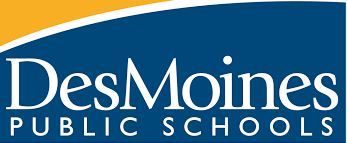 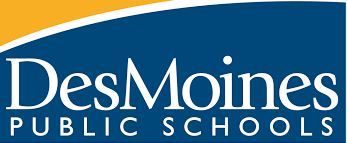 ForewordForeword includes purpose as well as what can be expected from the guide. (How to use this document…)Explains what expectations are for teacher actionHow to use this document: This curriculum guide is not… (determined by specific curriculum phase)A lock-step instructional guide detailing exactly when and how you teach.Meant to restrict your creativity as a teacher.A ceiling of what your students can learn, nor a set of unattainable goals.Instead, the curriculum guide is meant to be a common vision for student learning and a set of targets and success criteria directed related to grade-level standards by which to measure and report student progress and provide meaningful feedback.

The curriculum guide outlines the learning that is most essential for student success; it is our district’s guaranteed and viable curriculum. The expectation is that every student in our district, regardless of school or classroom, will have access to and learn these targets. As the classroom teacher, you should use the curriculum guide to help you to decide how to scaffold up to the learning targets and extend your students’ learning beyond them. 

Within this document, you will find a foundational structure for planning sequential instruction in the classroom which can be supplemented with materials from any number of the linked resources. Please consider this guide a living and dynamic document, subject to change and a part of a continuous feedback loop. (Elementary Visual Art K-5):  Year at a Glance [Course Narrative]Primary Resources: Learning Targets are linked below each unit scale. These include all required sources for the course. Supplemental Texts = Standards-Referenced Grading BasicsOur purpose in collecting a body of evidence is to: • Allow teachers to determine a defensible and credible topic score based on a representation of student learning over time. • Clearly communicate where a student’s learning is based on a topic scale to inform instructional decisions and push student growth. • Show student learning of Level 3 targets through multiple and varying points of data • Provide opportunities for feedback between student and teacher. Scoring A collaborative scoring process is encouraged to align expectations of the scale to artifacts collected. Routine use of a collaborative planning and scoring protocol results in calibration and a collective understanding of evidence of mastery. Enough evidence should be collected to accurately represent a progression of student learning as measured by the topic scale. Teachers look at all available evidence to determine a topic score. All topic scores should be defensible and credible through a body of evidence. ***Only scores of 4, 3.5, 3, 2.5, 2, 1.5, 1, and 0 can be entered as Topic Scores.Multiple OpportunitiesPhilosophically, there are two forms of multiple opportunities, both of which require backwards design and intentional planning. One form is opportunities planned by the teacher throughout the unit of study and/or throughout the semester. The other form is reassessment of learning which happens after completing assessment of learning at the end of a unit or chunk of learning. Students will be allowed multiple opportunities to demonstrate proficiency. Teachers need reliable pieces of evidence to be confident students have a good grasp of the learning topics before deciding a final topic score. To make standards-referenced grading work, the idea of “multiple opportunities” is emphasized. If after these opportunities students still have not mastered Level 3, they may then be afforded the chance to reassess.Anatomy of a Scale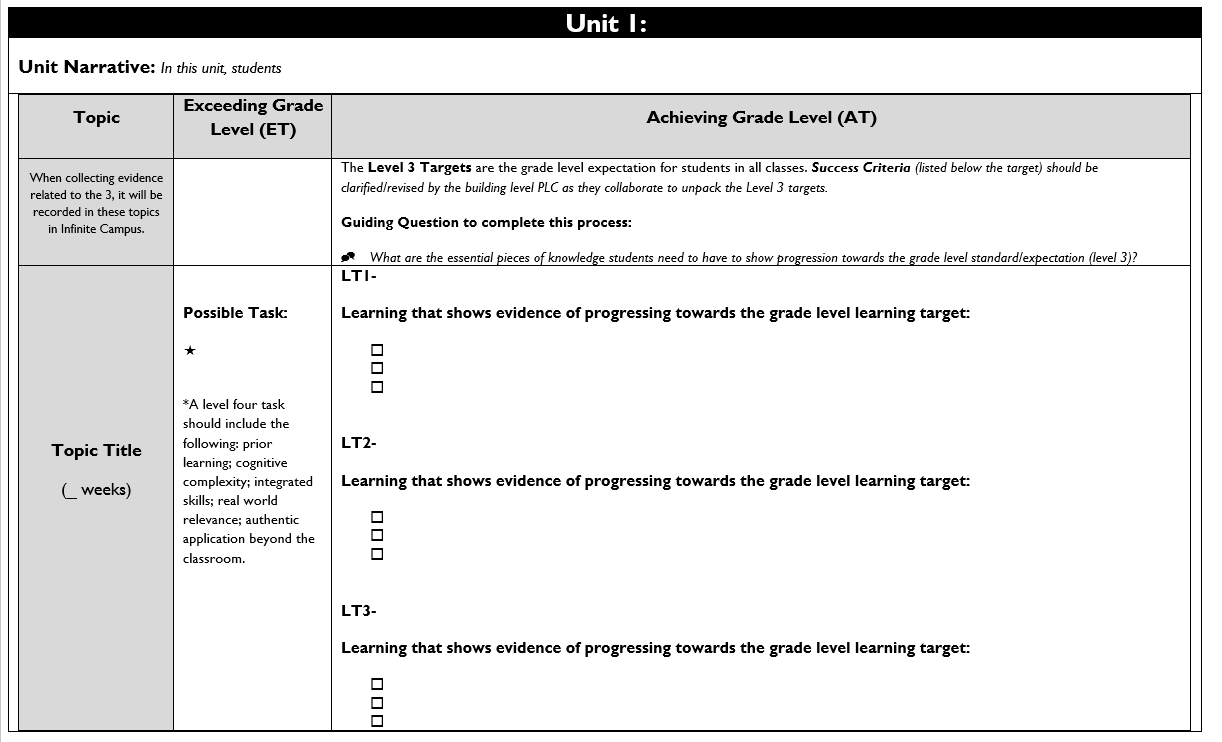 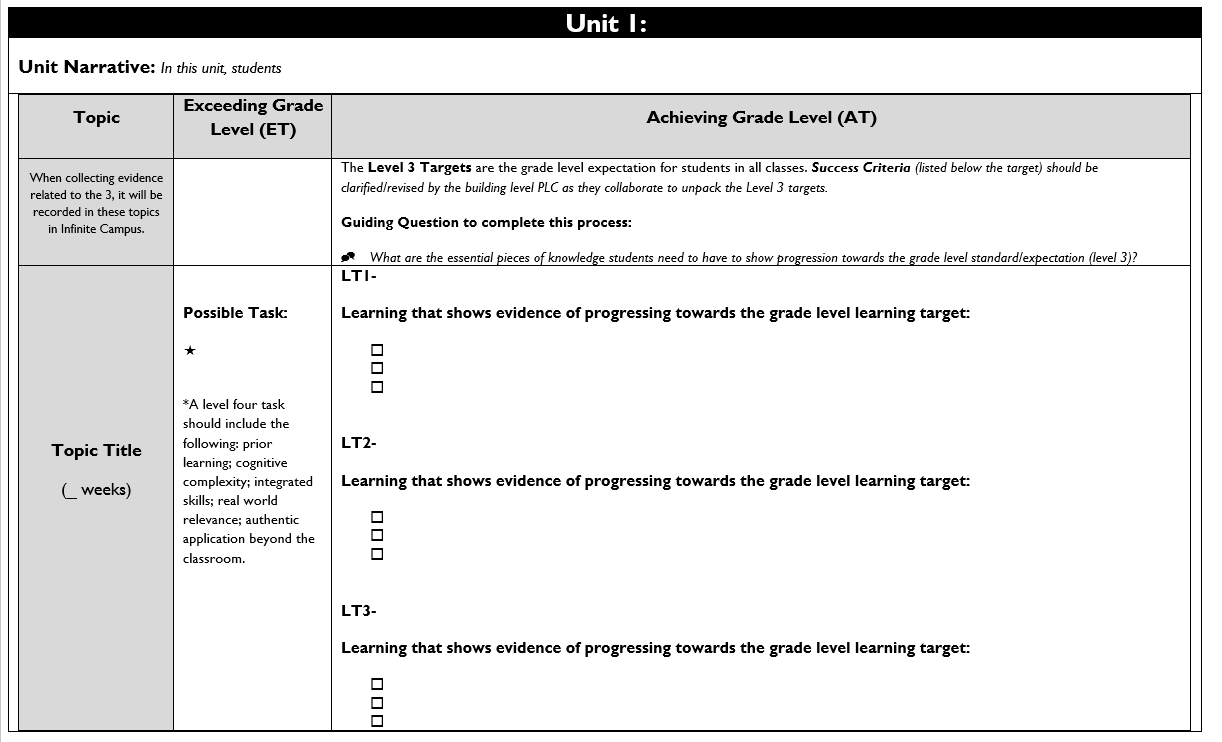 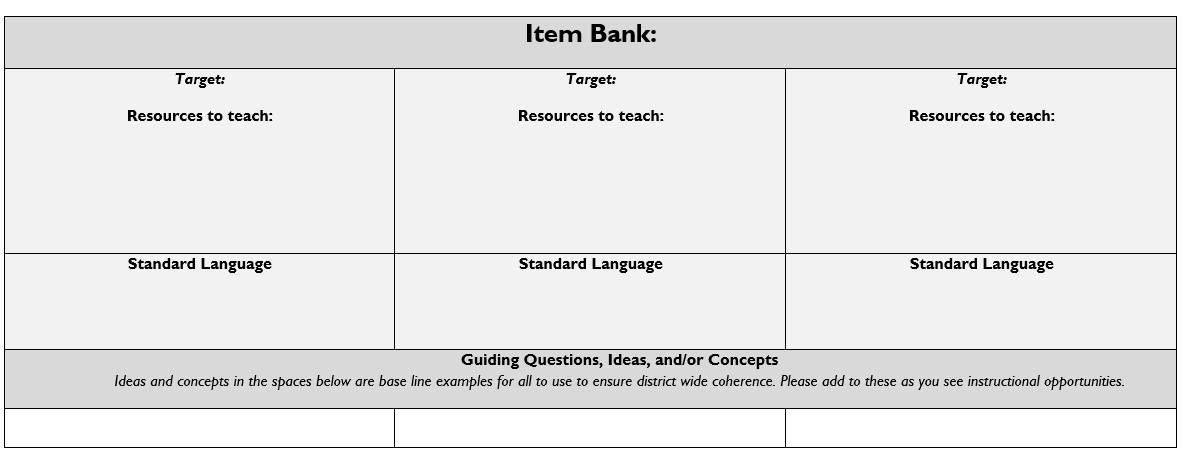 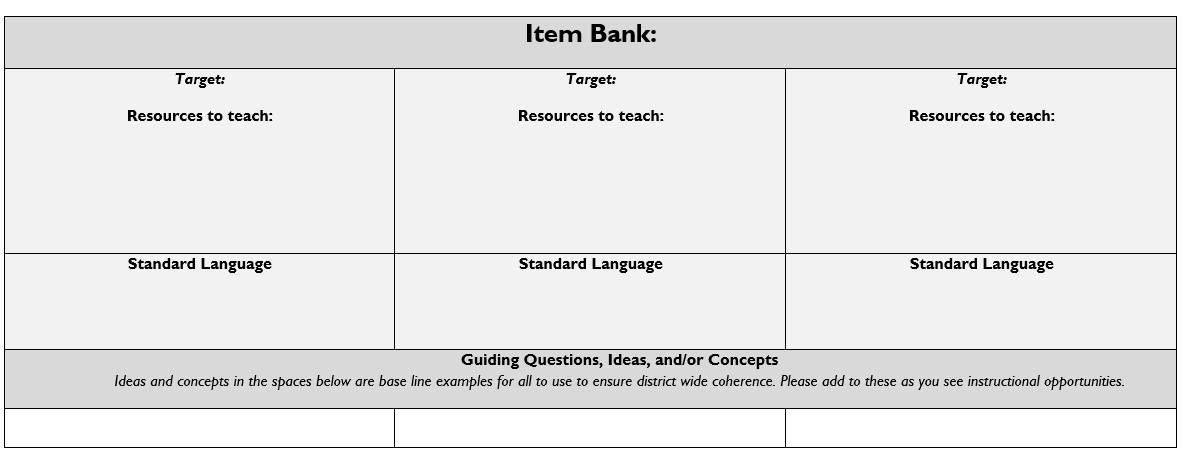 {Optional Page for Content Area Vertical Alignment K-12}Semester 1Topic: Creating & ConnectingTopic 1 Resource FolderTopic: Creating & ConnectingTopic 1 Resource FolderTopic: Creating & ConnectingTopic 1 Resource FolderTopic: Creating & ConnectingTopic 1 Resource FolderTopic: Creating & ConnectingTopic 1 Resource FolderTopic: Creating & ConnectingTopic 1 Resource FolderTopic: Presenting & RespondingTopic 2 Resource FolderTopic: Presenting & RespondingTopic 2 Resource FolderTopic: Presenting & RespondingTopic 2 Resource FolderTopic: Presenting & RespondingTopic 2 Resource FolderTopic: Presenting & RespondingTopic 2 Resource FolderTopic: Presenting & RespondingTopic 2 Resource FolderReporting frequency of topic scoresEnd of Semester 1End of Semester 1End of Semester 1End of Semester 1End of Semester 1End of Semester 1End of Semester 1End of Semester 1End of Semester 1End of Semester 1End of Semester 1End of Semester 1Standards AlignedK(VA:Cr1.1.Ka)(VA:Cr1.2.Ka)(VA:Cn10.1.Ka)1(VA:Cr1.1.1a)(VA:Cn11.1.1a)2(VA:Cr2.1.2a)(VA:Cn10.1.3a)3(VA:Cr3.1.3a)(VA:Cn11.1.2a&3a- Adapted)4(VA:Cr1.2.4a)(VA:Cr1.1.4a)(VA:Cn10.1.4a)5(VA:Cr3.1.6a)(VA:Cn11.1.5a)K(VA:Pr4.1.Ka)(VA:Re9.1.Ka)1(VA:Pr4.1.1a)(VA:Re7.2.1a)2(VA:Pr4.1.2a)(Adapted VA:Re8.1.1a)3(VA:Pr6.1.3a)(VA:Re.7.2.3a)4(VA:Pr6.1.4a-adapted)(VA:Re9.1.4a)5(VA:Pr5.1.5a-Adapted)(VA:Re7.1.5a)Semester 2Topic: Creating & ConnectingTopic 1 Resource FolderTopic: Creating & ConnectingTopic 1 Resource FolderTopic: Creating & ConnectingTopic 1 Resource FolderTopic: Creating & ConnectingTopic 1 Resource FolderTopic: Creating & ConnectingTopic 1 Resource FolderTopic: Creating & ConnectingTopic 1 Resource FolderTopic: Presenting & RespondingTopic 2 Resource FolderTopic: Presenting & RespondingTopic 2 Resource FolderTopic: Presenting & RespondingTopic 2 Resource FolderTopic: Presenting & RespondingTopic 2 Resource FolderTopic: Presenting & RespondingTopic 2 Resource FolderTopic: Presenting & RespondingTopic 2 Resource FolderReporting frequency of topic scoresEnd of Semester 2End of Semester 2End of Semester 2End of Semester 2End of Semester 2End of Semester 2End of Semester 2End of Semester 2End of Semester 2End of Semester 2End of Semester 2End of Semester 2Standards AlignedK(VA:Cr1.1.Ka)(VA:Cr1.2.Ka)(VA:Cn10.1.Ka)1(VA:Cr1.1.1a)(VA:Cn11.1.1a)2(VA:Cr2.1.2a)(VA:Cn10.1.3a)3(VA:Cr3.1.3a)(VA:Cn11.1.2a&3a- Adapted)4(VA:Cr1.2.4a)(VA:Cr1.1.4a)(VA:Cn10.1.4a)5(VA:Cr3.1.6a)(VA:Cn11.1.5a)K(VA:Pr4.1.Ka)(VA:Re9.1.Ka)1(VA:Pr4.1.1a)(VA:Re7.2.1a)2(VA:Pr4.1.2a)(Adapted VA:Re8.1.1a)3(VA:Pr6.1.3a)(VA:Re.7.2.3a)4(VA:Pr6.1.4a-adapted)(VA:Re9.1.4a)5(VA:Pr5.1.5a-Adapted)(VA:Re7.1.5a)Evidence shows the student can...Topic ScoreDemonstrates proficiency (AT) in all learning targets from Level 3 & Level 44.0Demonstrates proficiency (AT) in all learning targets from Level 3 with partial success at Level 43.5Demonstrates proficiency (AT) in all learning targets from Level 33.0Demonstrates proficiency (AT) in at least half of the Level 3 learning targets2.5Demonstrates some foundational knowledge (PT) toward all Level 3 targets2.0Demonstrates some foundational knowledge (PT) of some of the Level 3 learning target or standard1.5Does not meet minimum criteria for the standard or target. 1.0Produces no evidence appropriate to the learning targets at any level (Is missing for one or more targets)0* foundational knowledge is defined by the success criteria for the learning targets or standards. * foundational knowledge is defined by the success criteria for the learning targets or standards. Kindergarten Art: Creating & Connecting Unit Narrative/Overview: In this topic:Creating: Generate and conceptualize artistic ideas and work.Connecting: Synthesize and relate knowledge and personal experiences to make art.Kindergarten Art: Presenting & RespondingUnit Narrative/Overview: In this topic:Presenting: Select, analyze, and interpret artistic work for presentation.Responding: Apply criteria to evaluate artistic work.1st Grade: Creating & Connecting Unit Narrative/Overview: In this topic:Creating: Generate and conceptualize artistic ideas and workConnecting: Relate artistic ideas and works with societal, cultural, and historical context to deepen understanding1st Grade: Presenting & Responding Unit Narrative/Overview: In this topic:Presenting: Select, analyze, and interpret artistic work for presentationResponding: Perceive and analyze artistic work2nd Grade: Creating & Connecting Unit Narrative/Overview: In this topic:Creating: Organize and develop artistic ideas and work.Connecting: Synthesize and relate knowledge and personal experiences to make art.2nd Grade: Presenting & Responding Unit Narrative/Overview: In this topic:Presenting: Select, analyze, and interpret artistic work for presentationResponding: Interpret intent and meaning in artistic work3rd Grade: Creating & Connecting Unit Narrative/Overview: In this topic:Creating: Refine and complete artistic workConnecting: Relate artistic ideas and works with societal, cultural, and historical context to deepen understanding3rd Grade: Presenting & Responding Unit Narrative/Overview: In this topic:Presenting: Convey meaning through the presentation of artistic workResponding: Perceive and analyze artistic work4th Grade: Creating & Connecting Unit Narrative/Overview: In this topic:Creating: Refine and complete artistic workConnecting: Relate artistic ideas and works with societal, cultural, and historical context to deepen understanding4th Grade: Presenting & Responding Unit Narrative/Overview: In this topic:Presenting: Convey meaning through the presentation of artistic workResponding: Perceive and analyze artistic work5th Grade: Creating & Connecting Unit Narrative/Overview: In this topic:Creating: Refine and complete artistic workConnecting: Relate artistic ideas and works with societal, cultural, and historical context to deepen understanding5th Grade: Presenting & Responding Unit Narrative/Overview: In this topic:Presenting: Select, analyze, and interpret artistic work for presentation.Responding: Perceive and analyze artistic work